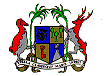 EMBASSY AND PERMANENT  OF THE  TO THE UNITED NATIONS AND OTHER INTERNATIONAL ORGANISATIONS UNIVERSAL PERIODIC REVIEW OF KENYAThursday 23 January 2019 – 09h 00Mr. President,Mauritius extends a warm welcome to the high level delegation of Kenya and expresses its  thanks for the presentation of the UPR Report for the third cycle.We seize this opportunity to congratulate Kenya for being the first African country to develop a National Action Plan on Business and Human Rights and we look forward for Kenya to expedite the governmental process for its early adoption and implementation.  Furthermore, we commend and encourage Kenya to pursue its efforts in mainstreaming human rights in its socio-economic development policies, and in a constructive spirit, we recommend Kenya toDevise ways and means to be in a position to allocate adequate resources for the effective implementation of actions geared to the advancement of human rights and conditions of children and of working mothers,Continue to pursue, with renewed commitment its efforts to improve public services such as education and health care.We wish the delegation of Kenya a successful review.Thank you, Mr. President.